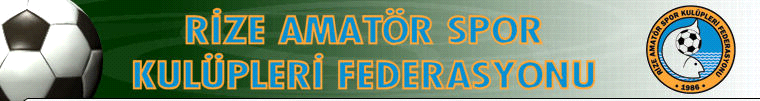 Sayı   : 2023 /12                                                                               25/09/2023                                                                                    Konu :  Olağanüstü Genel Kurul secim ilan duyurusu   Federasyonumuzun Olağanüstü Genel Kurul toplantısı 01/10/2023  günü saat 13:00 de aşağıdaki gündemle  Reşadiye mahallesi Menderes Bulvarı  Sahil dolgu alanı (Rize Valilik Karşısı ) 47/a-Rize Konferans salonunda (Çoğunluk sağlanmazsa 09/10/2023  aynı yer ve saatte çoğunluk aranmaksızın toplanılacaktır.Spor Kulüplerimize Genel kurul delegelerine ve spor kamuoyuna duyurulur.                                                                                             ALİ ÇELİK                                                                                     RİZE ASKF GENEL BAŞKANI	GÜNDEM : 1-  Açılış ve Yoklama2-Divanın oluşturulması3- Saygı duruşu ve İstiklal Marşı okunması4-Faaliyet ve Denetleme Kurulu raporlarının okunup ibrası5- Seçimler6-Dilek ve Temenniler7- Kapanış                   TEBLİGAT RESMİ ADRES BEYANLARIMIZKurumsal ilerletişim Mailler:         info@rizeaskf.org.tr               www.rizeaskf.org.tr  ADRES: Reşadiye Mah Menderes Bulvarı Sahil Dolgu Alanı No: 47/A  Merkez /RizeTELEFON:0 (464) 214 1448FAX:0 (464) 212 1861CEP:0 532 306 19 65